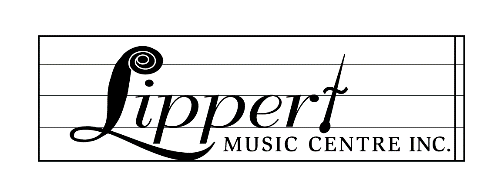 970 Pape Avenue, Toronto, Ontario  M4K 3V7  416-425-9933										 info@lippertmusic.com	www.lippertmusic.com		STUDENT REGISTRATION FORM 2021Today’s Date:  Year_______	Month_________	Day_________				MUSICAL EXPERIENCE   New ___   Returning ___Years at Lippert ____  First Name _______________________Last Name__________________  		Instrument(s) ________________________________    Own __  Rent __Male __ Female__    	Home Phone _____________________________		Teacher (s)________________	Day_____________  Time___:___am/pmApt. No.______  Address ______________________________________		LEVEL		Beginner: ______ 	Book(s) and Level ___________________  City ______________ Prov ________	Postal Code _________________					RCM Grade _____	RCM# ______________Other__________Student Cell Phone ___________________________________________		THEORY   	Beginner_____ 		RCM Level .______ Other_____________																										For payments, I choose (check one) Option #1 c  Option #2 c  Option #3 c	Does anyone else have musical experience-parents/siblings ?__________How did you hear about us? ___________________________		 ___________________________________________________________Day(s) and Time(s) available for lessons, list all: _____________________________________________________________________________________																	 				   ADULT STUDENTS  Work Telephone _________________________________ext.________	 Email ______________________________________ FOR STUDENTS UNDER 18 	Arts School Yes 	No			Prep for University Yes     No    Current School  __________________________________   Grade  ________    	 DOB:	 Day _______  Month _______  Year _______     Age_______Primary Contact Name ________________________________________         Secondary Contact Name _____________________________________Relationship _________________________________________________   	Relationship _________________________________________________Address (if different) ___________________________________________		Address (if different)____________________________________________Work Phone __________________________________	ext.____________    	Work Phone _________________________________ext.______________     Cell Phone __________________________________________________		Cell Phone ___________________________________________________ Email _____________________________  Send Updates Yes No    		Email ________________________________ Send Updates Yes No	   Other Information – Please indicate any allergies or health conditions, parental access: _____________________________________________________Lesson Agreement           All missed lessons are charged (regardless of notice) as our teachers must be compensated for their time. A make-up lesson is any lesson that is moved from the regular weekly time scheduled. Lessons falling on Statutory Holidays may not be charged, check your Fees Calendar. Lessons for school closures or teacher absences (excluding Winter Break [December] and March Break) will result in a rescheduled make-up lesson to be scheduled by the student, teacher, and office. If a teacher is absent, a substitute will be provided. If no substitute is available, a make-up lesson will be scheduled. Missed classes are forfeited, except for payments for Option #1 and Option #2.  Make-up policies are as follows with payments in good standing for Options #1 and #2:  Students paying by Option #1 Auto-Term or Option #2 Auto-Month, that are registered before Term 2, are eligible for one (1) make-up lesson for the yearStudents paying with Option #3 and/or registered after Term 2 begins are not eligible for make-upsAny lesson moved from the student’s regularly scheduled time is considered a make-upIf a scheduled make-up lesson is missed, the make-up is forfeited and will not be rescheduledMake-up lessons are scheduled at the school’s convenience and may be offered in advanceMake-up Lessons may be in-person or online, at the discretion of the school.Make-up lessons must be claimed by May and are unredeemable in the summer or following yearIf lessons are discontinued, any/all outstanding school year make-up lessons are forfeitedMissed lessons in July and August are provided a refund/credit for any missed lesson if three or more days notice is given to the main office. I agree by signing the agreement that this signature applies to all family members registered for lessons.I have read, understand and agree to the School Policies.“I hereby release and waive any claims which I, my child and ward have now or may have in the future against Lippert Music Centre Inc. and its servants, staff and employees from any and all liability for any loss, damage, expense or injury and arising in negligence or otherwise, howsoever caused, and which relate to the participation of my child or ward in any lessons, program(s) or classes.  This release is binding upon my child or ward and upon their and my heirs executors and administrators, and I warrant that I have authority to enter into this release agreement on behalf of such child or ward.” Signature applies to all family members registered for lessons.Social Media:  On occasion, Lippert Music Centre takes photos and records videos of our students during their lessons and performances.  This material may be used for promotional purposes and on social media by Lippert.  Students may be identified by their first name while last names and any other personal information will not be included.  No renumeration will be provided for any such use.  By registering for lessons or group classes at Lippert Music Centre, you consent to our social media policy.  If you have questions or do not consent, please email us at info@lippertmusic.com.  SIGNED: _______________________________________________	DATED: _____________________________OFFICE USE ONLY:   Previous Teacher(s):__________________________	Start Date:  Day____Mth____Yr____ 	Make-Up: Day___Mth____Yr____ Version 07-2020